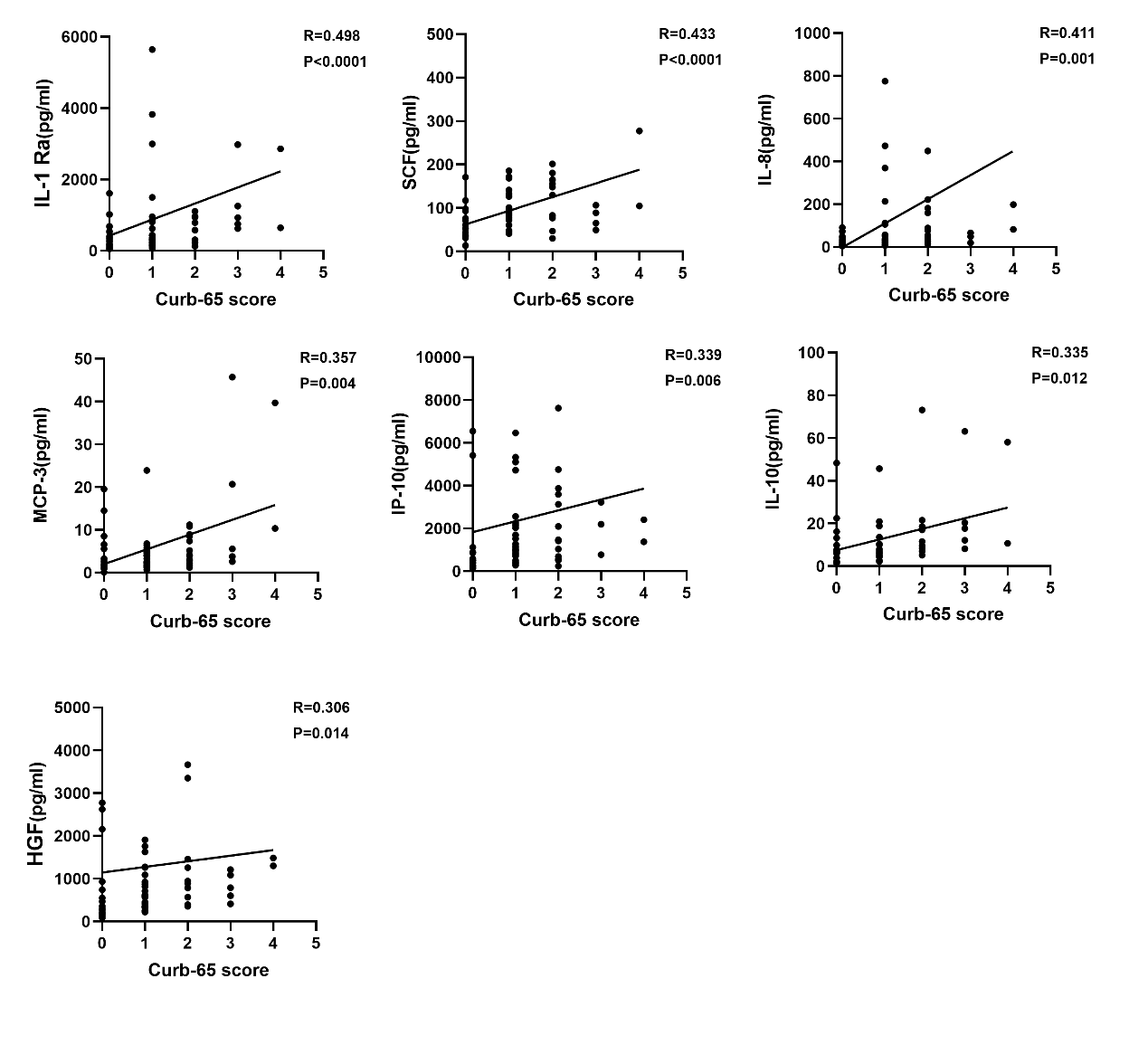 Figure S1: The level of IL-1Ra, SCF, IL-8 MCP-3, IP-10, IL-10 and HGF showed a good and positive correlation with Curb-65 score. The associations were analyzed using Spearman rank correlation analysis.